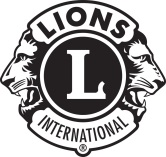 Sample Lions Club CalendarJULYSubmit July MMR reportSubmit online Activity report Appoint committeesSet goals Submit application for previous Club President’s Excellence Award & district awardsAUGUSTSubmit August MMR reportSubmit online Activity report Attend club officer trainingNew member orientationPlan member development programSEPTEMBERSubmit September MMR reportSubmit online Activity report Attend region/zone meetingOCTOBERSubmit October MMR reportSubmit online Activity report Candy Day fundraiserNOVEMBERSubmit November MMR reportSubmit online Activity reportAttend region meetingNursing home service projectDECEMBERSubmit December MMR reportSubmit online Activity report Fundraising eventJANUARYSubmit January MMR reportSubmit online Activity report Attend zone meetingAttend region meetingFEBRUARYSubmit February MMR reportSubmit online Activity reportFoundation sweepstakes ticket salesNew member orientation MARCHSubmit March MMR report Submit online Activity reportAttend zone meetingNomination of officer candidatesPay any unpaid club balancesAPRILSubmit April MMR reportSubmit online Activity reportElection of officers Attend district convention10K Run fundraiserMAYSubmit May MMR reportSubmit online Activity report Submit PU101 officers reportReview records and order attendance awards & years of service awardsSelect MJF recipientAttend multiple district conventionJUNESubmit June MMR report Submit Annual Activities report Club retreat for planningPrepare financial records for auditInstallation of new officersRecognition of outgoing officersTransition planning meeting w/outgoing officers